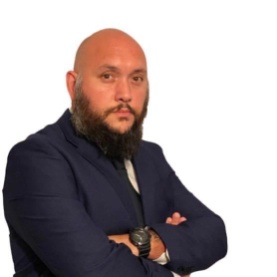                                                                        Attualmente (per scelta)                                                                       Guardia Giurata in servizio presso l’aeroporto di Genova fino all’arrivo del covid   	per	ICTS, azienda internazionale Israeliana.                                                                       Dopodiché passai a servizi territoriali su portavalori, servizi di sicurezza e scorta 	presso i Vigili dell’Ordine srl Diploma da perito elettrotecnico presso l’Istituto E. Fermi di Acqui Terme (AL)	Specializzazione presso  la V.F.A  di Milano  in marketing, tecnica della vendita e                   	progettazioni di reti marketing.	Specializzzioni nell’ambito della sicurezza, come servizio di scorta o servizi a bordo                          	di aerei , scorta in auto e tutte le sfacciatteture di sicurezza rivolte alla protezione di 	La formazione accumulata negli anni è polivalente, molti lavoretti fatti da giovane                  mi hanno dato una capacità più manuale, passando da piccoli lavori edili alle   tradizionali stagioni estive liguri. Le capacità maggiormente sviluppate sono in merito a delle passioni di cui ne ho fatto un mestiere,come il turismo,la vendita e la sicurezza privata. Questo mi ha portato ad avere un tour operator, purtroppo affondato dal covid, dove per 4 anni ho organizzato attività per turisti, corsi di sopravvivenza e attività outdoor. Dal secondo anno iniziai a progettare format turistici per alcuni comuni liguri, iniziai anche una collaborazioni con importanti comuni veneti ma tutto decadde con la pandemia. Sommando agli anni dedicati al marketing e alla vendita  	per grandi agenzie, feci molta esperienza a livello dirigenziale, per molto tempo mi 	occupai della gestione dei dipendenti, della programmazione d’impresa, fino alla 	conclusione degli affari. Per sport e per passione ho coltivato una preparazione 	attraverso corsi specializzati privati e attraverso associazioni di corpi militari, una 	preparazione piuttosto variegata nell’ambito della sicurezza che oggi è diventato il mio 	lavoro. La formazione appresa mi da la possibilità di programmare piani di sicurezza 	urbana, privata (scorta), movimento di personalità importanti o valori.Formato europeo per il curriculum vitae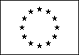 Informazioni personaliNomeMontorro  FabioIndirizzo[Via Piave 106 Varazze (sv) ]Telefono3206104244FaxE-mailCoordinatore.liguria@italexitperlitalia.itNazionalitàItalianaData di nascita24/02/1985Esperienza lavorativa Agente di CommercioDa Savona a Ventimiglia Vorwerk FollettoAdetto alle venditeAcquisizione di nuovi clienti door to doorLiguria , Azienda MVA e GSResponsabile del personale e dello sviluppoLa mansione corrispondeva nel creare una rete vendita, formare i vendiori, gestire i rapporti con i clienti, selezionare i prodotti più adatti alle richieste della clientela, preparare un’offerta  e gestire il personale.Istruzione e formazione	una persona o di un bene presso ICTS LTD.Capacità e competenze personaliAcquisite nel corso della vita e della carriera ma non necessariamente riconosciute da certificati e diplomi ufficiali.Madrelingua[ ITALIANO ]Altre lingua[Inglese ]• Capacità di lettura[molto buono ]• Capacità di scrittura[sufficiente ]• Capacità di espressione orale[buono ]Patente o patentiB-C